Navn: 62: Tigisti Tekie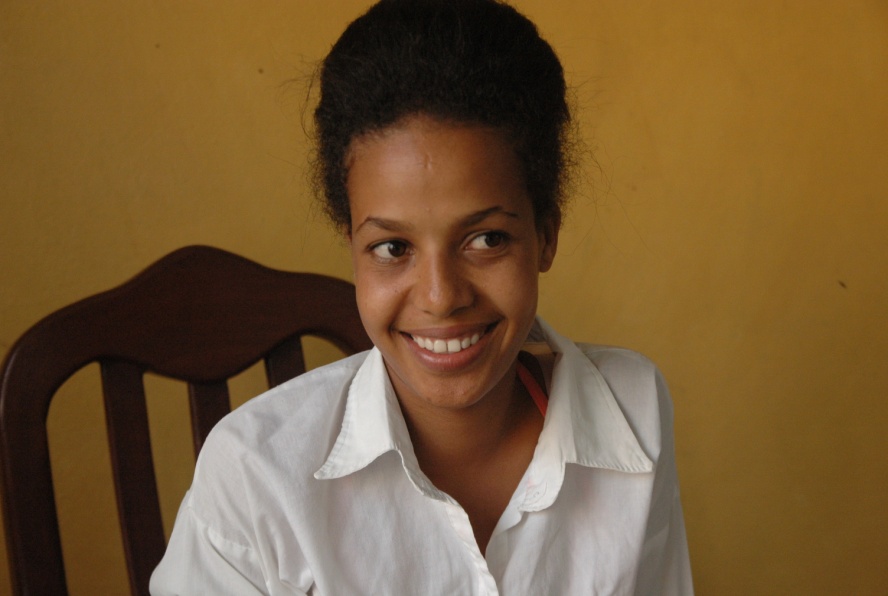 Dreng/pige: FAlder: 15Årstal ankomst til børnehjemmet ? 2008Fra hvilken by/område/familiebaggrund? Axum. Boede hos tante, men da hun døde, bragte en nabo hende til børnehjemmet.Hvilken klasse går du i? 11Hvilke fag kan du bedst lide? matematikHvad er din yndlingsbeskæftigelse? Læse bøger på biblioteketHvilken uddannelse kunne du tænke dig? lægeHvilken skole går du i og hvor langt har du til skole? 25 min til skole. Går der hele dagen. Privat skole, som betales af en amerikaner. (280 birr mdl.)Går på nursing school 2. år. Vi hilste på hende og hun bor på børnehjemmet.